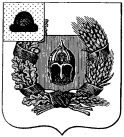 Администрация Александро-Невского городского поселения Александро-Невского муниципального районаРязанской областиПОСТАНОВЛЕНИЕО внесении изменений в постановление администрации городского поселения от 09.11.2015 г.  № 225 «Об утверждении Порядка  принятия решений о разработке муниципальных программ (подпрограмм) Александро-Невского городского поселения Александро-Невского муниципального района  Рязанской области, их формировании и реализации»В соответствии со ст. 179 Бюджетного кодекса Российской Федерации, Федеральным законом от 06.10.2003 г.  № 131-ФЗ «Об общих принципах организации местного самоуправления в Российской Федерации», Уставом муниципального образования – Александро-Невское городское поселение Александро-Невского муниципального района Рязанской области и в целях совершенствования программно-целевого планирования, администрация Александро-Невского городского поселения ПОСТАНОВЛЯЕТ:1. Внести изменения в постановление администрации городского поселения от 09.11.2015 г.  № 225 «Об утверждении Порядка  принятия решений о разработке муниципальных программ (подпрограмм) Александро-Невского городского поселения Александро-Невского муниципального района  Рязанской области, их формировании и реализации» (далее Порядок) следующие изменения:1.1   пункт 2.2. изложить в следующей редакции:«2.2. Текстовая часть муниципальной программы, которая содержит:1) описание целей и задач муниципальной программы, прогноз развития соответствующей сферы с учетом реализации муниципальной программы, включая возможные варианты решения проблемы;2) сроки реализации муниципальной программы;3) подпрограммы муниципальной программы;4) прогноз конечных результатов муниципальной программы;5) перечень основных мероприятий государственной программы, ведомственных целевых программ, их краткое описание, сроки реализации, ожидаемые результаты в соответствии с Таблицей 2 Приложения N 2 к Порядку;6) перечень и значения целевых индикаторов и показателей результатов муниципальной программы с указанием их плановых значений по годам ее реализации, а также сведения о взаимосвязи мероприятий и результатов их выполнения с целевыми индикаторами муниципальной программы (в соответствии с Таблицей 1 Приложения N 2 к Порядку), обоснование состава и значений соответствующих целевых индикаторов и показателей результатов муниципальной программы по этапам ее реализации, оценка влияния внешних факторов и условий на их достижение.7) Финансовое обеспечение муниципальной программы за счет средств бюджета муниципального образования с распределением средств по главным распорядителям средств бюджета муниципального образования, подпрограммам и основным мероприятиям программы и подпрограмм, а также по годам реализации муниципальной программы и подпрограмм в соответствии с Таблицей 3 Приложения N 2 к Порядку.Финансовое обеспечение муниципальной программы на первые три года ее действия отражается в соответствии с бюджетными ассигнованиями, утвержденными решением о бюджете муниципального образования на очередной финансовый год и на плановый период, в последующий период - в пределах индексов роста, определенных экономическим управлением.»;1.2. пункты 2.3., 2.4. и 2.5. отменить;1.3.   пункт 2.6. изложить в новой редакции:«2.6. Подпрограмма муниципальной программы содержит:-  паспорт подпрограммы;- текстовая часть подпрограммы, содержащая характеристику сферы реализации подпрограммы, описание основных проблем в указанной сфере и перспективы ее развития;- цели, задачи и показатели (индикаторы) достижения целей и решения задач согласно Таблице 1 Приложения № 2 к Порядку, описание основных ожидаемых конечных результатов подпрограммы, сроков реализации подпрограммы;- мероприятия подпрограммы  согласно Таблице № 2 Приложения № 2  к Порядку;- финансовое обеспечение за счет средств бюджета муниципального образования и перечень мероприятий подпрограммы согласно Таблице 3 приложения № 2 к Порядку;Требования к формированию цели,  задач, мероприятий подпрограммы аналогичны требованиям к цели,  задачам, мероприятиям  муниципальной программы.»;1.4. в пункте 6.1. второй абзац отменить;1.5  пункт 6.4. раздела 6 Порядка изложить в новой редакции:«6.4. Ответственный исполнитель муниципальной программы составляет совместно с соисполнителями и представляет в Сектор экономического развития и торговли отчет об исполнении плана реализации за год в соответствии с таблицей 4 Приложения № 2 к Порядку до  1 февраля следующего за отчетным годом.»;1.6  второй абзац пункта 6.6. раздела 6 исключить;1.7  пункт 6.8. изложить в новой редакции:«6.8. Доклад о реализации муниципальной программы должны содержать:- степень достижения запланированных результатов и намеченных целей муниципальной программы, оценку достигнутых социально-экономических результатов;- общий объем фактически произведенных расходов всего, в том числе по источникам финансирования;- распределение бюджетных расходов по целям, задачам и подпрограммам;- перечень выполненных мероприятий муниципальной программы с указанием объемов и источников финансирования;- перечень не завершенных в отчетном периоде мероприятий по муниципальной программе;- процент выполнения каждого мероприятия по муниципальной программе;- анализ причин несвоевременного завершения программных мероприятий;- предложения о привлечении дополнительных источников финансирования и иных способов достижения программных целей либо о прекращении дальнейшей реализации муниципальной программы;- информацию о внесенных ответственным исполнителем изменениях в муниципальную программу.»;1.8. таблицу 4 Приложения № 2 к Порядку изложить в новой редакции согласно приложению 1 к настоящему постановлению;1.9. в Приложении № 2 таблицы  5-9 отменить.1.10. Раздел 9 считать разделом 7.2.  Настоящее Постановление вступает в силу со дня его подписания и распространяется на правоотношения,  действующие    с 1 января 2016 года.3.  Опубликовать настоящее постановление в Информационном бюллетене и разместить на официальном сайте администрации муниципального района.4.  Контроль за исполнением постановления возложить на ведущего специалиста Вавилову Н.В.Глава Александро-Невского городского поселения	                                                                                        Е.В. Блохина   от  01 февраля 2017 г.                 р.п. Александро-Невский                                        №  25 